PLANTILLA DE FORMULARIO DE REGISTRO DE CLIENTES                            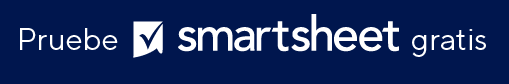 DESCARGO DE RESPONSABILIDADTodos los artículos, las plantillas o la información que proporcione Smartsheet en el sitio web son solo de referencia. Mientras nos esforzamos por mantener la información actualizada y correcta, no hacemos declaraciones ni garantías de ningún tipo, explícitas o implícitas, sobre la integridad, precisión, confiabilidad, idoneidad o disponibilidad con respecto al sitio web o la información, los artículos, las plantillas o los gráficos relacionados que figuran en el sitio web. Por lo tanto, cualquier confianza que usted deposite en dicha información es estrictamente bajo su propio riesgo.NOMBRE DE LA EMPRESANOMBRE DE LA EMPRESANOMBRE DE LA EMPRESANOMBRE DE LA EMPRESANOMBRE DE LA EMPRESASU LOGOTIPOSU LOGOTIPOLÍNEA 1 DE DIRECCIÓNLÍNEA 1 DE DIRECCIÓNLÍNEA 1 DE DIRECCIÓNLÍNEA 1 DE DIRECCIÓNLÍNEA 1 DE DIRECCIÓNLÍNEA 1 DE DIRECCIÓNLÍNEA 1 DE DIRECCIÓNLÍNEA 2 DE DIRECCIÓNLÍNEA 2 DE DIRECCIÓNLÍNEA 2 DE DIRECCIÓNLÍNEA 2 DE DIRECCIÓNLÍNEA 2 DE DIRECCIÓNLÍNEA 2 DE DIRECCIÓNLÍNEA 2 DE DIRECCIÓNCIUDAD/ESTADO/CÓDIGO POSTALCIUDAD/ESTADO/CÓDIGO POSTALCIUDAD/ESTADO/CÓDIGO POSTALCIUDAD/ESTADO/CÓDIGO POSTALCIUDAD/ESTADO/CÓDIGO POSTALCIUDAD/ESTADO/CÓDIGO POSTALCIUDAD/ESTADO/CÓDIGO POSTALTELÉFONOTELÉFONOTELÉFONOTELÉFONOTELÉFONOTELÉFONOTELÉFONODIRECCIÓN WEBDIRECCIÓN WEBDIRECCIÓN WEBDIRECCIÓN WEBDIRECCIÓN WEBDIRECCIÓN WEBDIRECCIÓN WEBFECHAFECHAFECHAADMINISTRADORADMINISTRADORADMINISTRADORADMINISTRADORADMINISTRADORADMINISTRADORINFORMACIÓN DE CLIENTEINFORMACIÓN DE CLIENTEINFORMACIÓN DE CLIENTEINFORMACIÓN DE CLIENTEINFORMACIÓN DE CLIENTEINFORMACIÓN DE CLIENTEINFORMACIÓN DE CLIENTEINFORMACIÓN DE CLIENTEINFORMACIÓN DE CLIENTENOMBREEMPRESADIRECCIÓN POSTALDIRECCIÓN POSTALPUESTOTELÉFONOCORREO ELECTRÓNICODIRECCIÓN DE TRABAJODIRECCIÓN DE TRABAJOSITIO WEB/URLINFORMACIÓN SOBRE EL PAGOINFORMACIÓN SOBRE EL PAGOINFORMACIÓN SOBRE EL PAGOINFORMACIÓN SOBRE EL PAGOINFORMACIÓN SOBRE EL PAGOINFORMACIÓN SOBRE EL PAGOINFORMACIÓN SOBRE EL PAGOINFORMACIÓN SOBRE EL PAGOINFORMACIÓN SOBRE EL PAGOPAGO AFECHA DE PAGOFECHA DE PAGONÚMERO DE RECIBOIMPORTE PAGADOIMPORTE PAGADOMÉTODO DE PAGORECIBIDO DERECIBIDO PORRECIBIDO PORINFORMACIÓN DE LA CUENTAINFORMACIÓN DE LA CUENTAINFORMACIÓN DE LA CUENTAPERÍODO DE PAGOPERÍODO DE PAGOPERÍODO DE PAGOPERÍODO DE PAGOPERÍODO DE PAGOPERÍODO DE PAGOSALDO DE LA CUENTAESTE PAGOSALDO ADEUDADODESDEDESDEHASTAHASTANotas/DetallesNotas/DetallesNotas/DetallesNotas/DetallesNotas/DetallesNotas/DetallesNotas/DetallesNotas/DetallesNotas/Detalles